ПЛАН РАБОТЫ ШКОЛЫ НА 4 ЧЕТВЕРТЬ.№ п/пМероприятиеДатаВремяКлассыОтветственныйМесячник труда по благоустройству территории школы01.04.13-30.04.13г1-11 классыКатюхина Н.Н.Низовцева Т.А.. Классные руководителиКлассные часы «День птиц»01.041-4Классные руководителиЛинейка по итогам   третьей  четверти 04.04.13гПо графику5-11Катюхина Н.Н.Мананкина Е.А.Коженевская Е.В.Неделя здоровьяКонкурс газет и рисунков «За здоровый образ жизни»Подвижная перемена. Мастер класс  по фитнесу «Всем поколениям – спорт с настроением»Смотр утренней гимнастики «Здоровье в порядке – спасибо зарядке»05.04.1311-20    09.04.13             08-201-113-5        1-8Баранова Н.Г.Васильева О.Н.Елисеев А.М.Растокина Н.И.Конкурс творческих работ, посвященный дню Семьи«Родословная моей семьи»Конкурс фоторабот «История моей семьи»До 12.05.131-11 классы Бурученкова Л.Г.Орлова И.М.Наумова М.Р.Проничкина Н.М.Голышева Г.Ю. День Космонавтики-Выставка плакатов и рисунков-Классные часы «И ввысь поднялся человек»-Встреча с полковником авиации Тарасовым В.Г.12.04.131-11Наумова М.Р.Якунина М.В.Классные руководителиОбщероссийские  субботники20,27.20131-11 классыКатюхина Н.Н. Низовцева Т.А.Классные руководителиСовет по профилактике25.04.13г15.00Катюхина Н.Н.День ЗемлиПраздничный утренник «Этот пестрый, волшебный, загадочный мир»Викторина «Земля – именинница»Экологическая игра «Земля – наш дом»25.04.1326.04.1326.04.131-ые Классы2,3 классы4-ые классыКлассные руководители Посещение ветеранов на дому и сбор материалов для музея школыВ течение апреляСовет музеяЯкунина М.В.Безмен М.И.Месячник культурного и исторического наследия гор. Москвы.Всемирные дни памятников и исторических мест.  Выезды классов по спец. графику Апрель, май1-11 классыЯкунина М.В.Безмен М.И.Классные руководителиУчебная эвакуацияАпрель1-11классыАндрианова Л.Н.Классные родительские собрания по итогамучебного года25.04.13гКлассные руководителиВахта Памяти6.05 -9.05.131-11 классыЯкунина М.В. Совет музея  Классные руководителиКонцерт для ветеранов Великой Отечественной войны нашего района «Поклонимся великим тем годам»09.05.13г1-11 классыКатюхина Н.Н.Совет школыСдача анализов воспитательной работы классов за 2011-2012 уч. год и планов на 2012-2013 уч. годдо 13.05.131-11 классыКлассные руководителиДень Семьи. Общешкольная родительская конференция15.05.1317-001-11 классыБерлина О.Н.Методический совет школыГеокешинг17.05.139-11 классыМуравлев С.В.Праздничный утренник «До свидания, 1-ый класс»20.05.131-ые классыДжибабова С.Ш.Линейка по допуску к итоговой аттестации23.05.139-ые классыКоженевская Е.В.Последний звонок24.05.1312-0011 классыКатюхина Н.Н.Проничкина Н.М.Безмен М.И.Прощание с начальной школой27.05.134-ые классыШалгина С.И.Гамзаева С.М.Большой методический совет по итогам учебного года и планирования на 2013-2014 уч. г.28.05.13Мананкина Е.А. Коженевская Н.И. Речкалова Н.И.Заседание методобъединения классных руководителей по итогам учебного года30.05.13г5-11 классыШерашова Ю.А.Экскурсии по школьному музею, посвященные Дню Победы.Апрель, май1-8 классыЯкунина М.В.,Безмен М.И.,Совет музеяНеделя классных руководителейМай1-11 классыШерашова Ю.А.Голышева Г.Ю.Участие допризывников в соревнованиях района Апрель-май8-11классыАндрианова Л.Н. Выезд в Таманскую дивизиюКонец мая10 классыАндрианова Л.Н.Международный день защиты детей. Конкурс рисунка на асфальте 01.06.131-11 классыОрлова И.М.Зубанова А.В.ПланеркиПо понедельникамАдминистрация школыВыпускной вечер23/24.06.11-ые классыКлассные руководители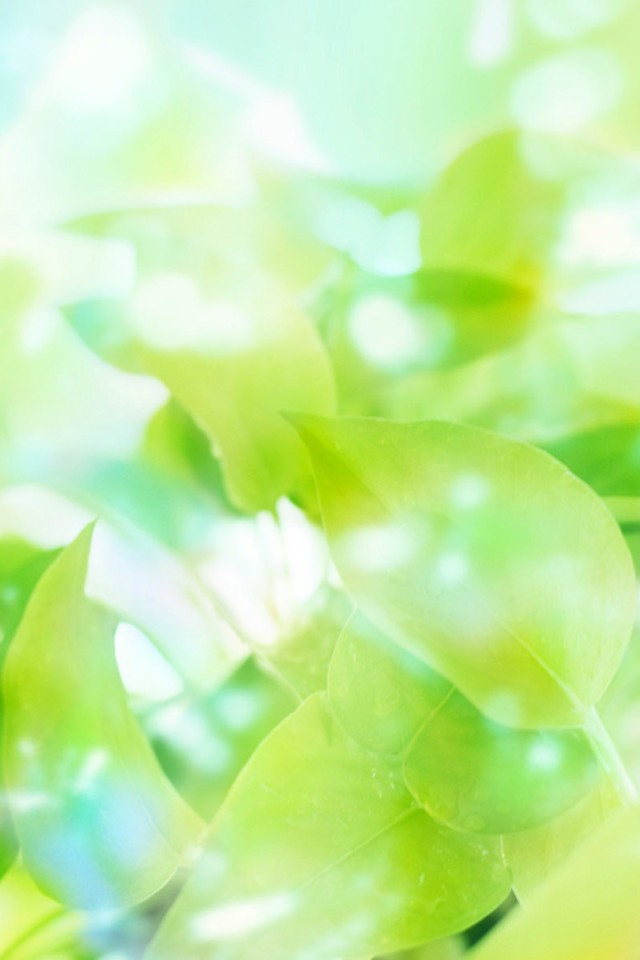 